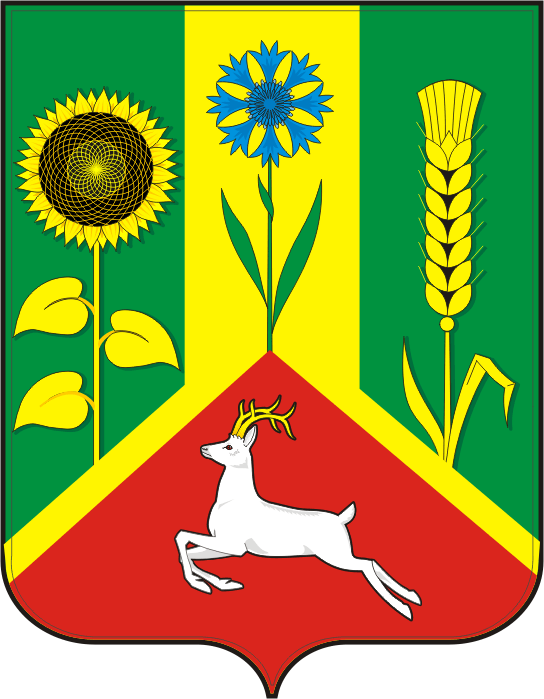 СОВЕТ ДЕПУТАТОВМУНИЦИПАЛЬНОГО ОБРАЗОВАНИЯВАСИЛЬЕВСКИЙ СЕЛЬСОВЕТСАРАКТАШСКОГО РАЙОНАОРЕНБУРГСКОЙ ОБЛАСТИЧЕТВЕРТЫЙ СОЗЫВР Е Ш Е Н И Е Внеочередного двадцать шестого заседания Совета депутатовВасильевского сельсовета Саракташского района четвёртого созыва21 июля  2023 г                            с. Васильевка                                   № 123Об исполнении бюджета муниципального образования    Васильевский сельсовет за 2 квартал 2023 годНа основании статей 12, 132 Конституции Российской Федерации, статьи 9 Бюджетного кодекса Российской Федерации, статьи 35 Федерального закона от 06.10.2003 года № 131-ФЗ «Об общих принципах местного самоуправления в Российской Федерации» и Устава Васильевского сельсовета, Совет депутатов Васильевского сельсовета РЕШИЛ:          1.  Принять к сведению  отчет об исполнении бюджета муниципального образования Васильевский  сельсовет за 2 квартал  2023г.  по   доходам в сумме  4 214 939,90 тыс. рублей и расходам в сумме 5 876 277,96 тыс. рублей с превышением расходов над доходами в сумме  1 661 338,06 тыс. рублей.          1.1. Утвердить исполнение:- по   доходам   бюджета сельсовета   за  2 квартал 2023 год  согласно  приложению  №1,- по структуре расходов бюджета   сельсовета  за  2 квартал 2023  год согласно приложению №2.2. Настоящее решение вступает в силу после дня его обнародования и подлежит размещению на официальном сайте Васильевского сельсовета в сети «Интернет».  3. Контроль за исполнением данного решения возложить на постоянную комиссию  по бюджетной, налоговой и финансовой политике, собственности и экономическим вопросам, торговле и быту  (Мурсалимов К.Х.).Разослано: прокурору района, постоянной комиссии, на сайт, в дело.Приложение № 1                                                     к решению Совета депутатов                                                               Васильевского сельсовета                                                                от 21.07.2023г № 123Доходы местного бюджета за 6 месяцев 2023 года по кодам классификации доходов бюджетов                     Приложение № 2                                                     к решению Совета депутатов                                                               Васильевского сельсовета                                                                от 21.07.2023г № 123Расходы местного бюджета за 6 месяцев 2023 года по разделам, подразделам классификации расходов бюджетаПредседатель Совета депутатов сельсоветаГлава муниципального образования___________   М.А. Углов       ________   В.Н. ТихоновНаименование показателяКод строкиКод дохода по бюджетной классификацииУтвержденные бюджетные назначенияИсполненоНеисполненные назначения123456Доходы бюджета - всего010X8 922 500,004 214 939,904 707 560,10в том числе:НАЛОГОВЫЕ И НЕНАЛОГОВЫЕ ДОХОДЫ010000 100000000000000003 796 000,001 695 772,802 100 227,20НАЛОГИ НА ПРИБЫЛЬ, ДОХОДЫ010000 101000000000000001 045 000,00577 820,63467 179,37Налог на доходы физических лиц010000 101020000100001101 045 000,00577 820,63467 179,37Налог на доходы физических лиц с доходов, источником которых является налоговый агент, за исключением доходов, в отношении которых исчисление и уплата налога осуществляются в соответствии со статьями 227, 227.1 и 228 Налогового кодекса Российской Федерации, а также доходов от долевого участия в организации, полученных в виде дивидендов010000 101020100100001101 043 000,00576 673,16466 326,84Налог на доходы физических лиц с доходов, источником которых является налоговый агент, за исключением доходов, в отношении которых исчисление и уплата налога осуществляются в соответствии со статьями 227, 227.1 и 228 Налогового кодекса Российской Федерации (сумма платежа (перерасчеты, недоимка и задолженность по соответствующему платежу, в том числе по отмененному)010182 101020100110001101 043 000,00576 690,63466 309,37Налог на доходы физических лиц с доходов, источником которых является налоговый агент, за исключением доходов, в отношении которых исчисление и уплата налога осуществляются в соответствии со статьями 227, 227.1 и 228 Налогового кодекса Российской Федерации (суммы денежных взысканий (штрафов) по соответствующему платежу согласно законодательству Российской Федерации)010182 101020100130001100,00-17,470,00Налог на доходы физических лиц с доходов, полученных физическими лицами в соответствии со статьей 228 Налогового кодекса Российской Федерации010000 101020300100001102 000,001 147,47852,53Налог на доходы физических лиц с доходов, полученных физическими лицами в соответствии со статьей 228 Налогового кодекса Российской Федерации (сумма платежа (перерасчеты, недоимка и задолженность по соответствующему платежу, в том числе по отмененному)010182 101020300110001102 000,001 147,47852,53НАЛОГИ НА ТОВАРЫ (РАБОТЫ, УСЛУГИ), РЕАЛИЗУЕМЫЕ НА ТЕРРИТОРИИ РОССИЙСКОЙ ФЕДЕРАЦИИ010000 103000000000000001 607 000,00875 427,14731 572,86Акцизы по подакцизным товарам (продукции), производимым на территории Российской Федерации010000 103020000100001101 607 000,00875 427,14731 572,86Доходы от уплаты акцизов на дизельное топливо, подлежащие распределению между бюджетами субъектов Российской Федерации и местными бюджетами с учетом установленных дифференцированных нормативов отчислений в местные бюджеты010000 10302230010000110761 000,00451 287,08309 712,92Доходы от уплаты акцизов на дизельное топливо, подлежащие распределению между бюджетами субъектов Российской Федерации и местными бюджетами с учетом установленных дифференцированных нормативов отчислений в местные бюджеты (по нормативам, установленным федеральным законом о федеральном бюджете в целях формирования дорожных фондов субъектов Российской Федерации)010100 10302231010000110761 000,000,00761 000,00Доходы от уплаты акцизов на дизельное топливо, подлежащие распределению между бюджетами субъектов Российской Федерации и местными бюджетами с учетом установленных дифференцированных нормативов отчислений в местные бюджеты (по нормативам, установленным федеральным законом о федеральном бюджете в целях формирования дорожных фондов субъектов Российской Федерации)010182 103022310100001100,00451 287,080,00Доходы от уплаты акцизов на моторные масла для дизельных и (или) карбюраторных (инжекторных) двигателей, подлежащие распределению между бюджетами субъектов Российской Федерации и местными бюджетами с учетом установленных дифференцированных нормативов отчислений в местные бюджеты010000 103022400100001105 000,002 345,782 654,22Доходы от уплаты акцизов на моторные масла для дизельных и (или) карбюраторных (инжекторных) двигателей, подлежащие распределению между бюджетами субъектов Российской Федерации и местными бюджетами с учетом установленных дифференцированных нормативов отчислений в местные бюджеты (по нормативам, установленным федеральным законом о федеральном бюджете в целях формирования дорожных фондов субъектов Российской Федерации)010100 103022410100001105 000,000,005 000,00Доходы от уплаты акцизов на моторные масла для дизельных и (или) карбюраторных (инжекторных) двигателей, подлежащие распределению между бюджетами субъектов Российской Федерации и местными бюджетами с учетом установленных дифференцированных нормативов отчислений в местные бюджеты (по нормативам, установленным федеральным законом о федеральном бюджете в целях формирования дорожных фондов субъектов Российской Федерации)010182 103022410100001100,002 345,780,00Доходы от уплаты акцизов на автомобильный бензин, подлежащие распределению между бюджетами субъектов Российской Федерации и местными бюджетами с учетом установленных дифференцированных нормативов отчислений в местные бюджеты010000 10302250010000110941 000,00478 101,45462 898,55Доходы от уплаты акцизов на автомобильный бензин, подлежащие распределению между бюджетами субъектов Российской Федерации и местными бюджетами с учетом установленных дифференцированных нормативов отчислений в местные бюджеты (по нормативам, установленным федеральным законом о федеральном бюджете в целях формирования дорожных фондов субъектов Российской Федерации)010100 10302251010000110941 000,000,00941 000,00Доходы от уплаты акцизов на автомобильный бензин, подлежащие распределению между бюджетами субъектов Российской Федерации и местными бюджетами с учетом установленных дифференцированных нормативов отчислений в местные бюджеты (по нормативам, установленным федеральным законом о федеральном бюджете в целях формирования дорожных фондов субъектов Российской Федерации)010182 103022510100001100,00478 101,450,00Доходы от уплаты акцизов на прямогонный бензин, подлежащие распределению между бюджетами субъектов Российской Федерации и местными бюджетами с учетом установленных дифференцированных нормативов отчислений в местные бюджеты010000 10302260010000110-100 000,00-56 307,17-43 692,83Доходы от уплаты акцизов на прямогонный бензин, подлежащие распределению между бюджетами субъектов Российской Федерации и местными бюджетами с учетом установленных дифференцированных нормативов отчислений в местные бюджеты (по нормативам, установленным федеральным законом о федеральном бюджете в целях формирования дорожных фондов субъектов Российской Федерации)010100 10302261010000110-100 000,000,00-100 000,00Доходы от уплаты акцизов на прямогонный бензин, подлежащие распределению между бюджетами субъектов Российской Федерации и местными бюджетами с учетом установленных дифференцированных нормативов отчислений в местные бюджеты (по нормативам, установленным федеральным законом о федеральном бюджете в целях формирования дорожных фондов субъектов Российской Федерации)010182 103022610100001100,00-56 307,170,00НАЛОГИ НА СОВОКУПНЫЙ ДОХОД010000 1050000000000000095 000,0079 151,3515 848,65Налог, взимаемый в связи с применением упрощенной системы налогообложения010000 1050100000000011050 000,0078 831,350,00Налог, взимаемый с налогоплательщиков, выбравших в качестве объекта налогообложения доходы010000 105010100100001100,0011 234,250,00Налог, взимаемый с налогоплательщиков, выбравших в качестве объекта налогообложения доходы010000 105010110100001100,0011 234,250,00Налог, взимаемый с налогоплательщиков, выбравших в качестве объекта налогообложения доходы (сумма платежа (перерасчеты, недоимка и задолженность по соответствующему платежу, в том числе по отмененному)010182 105010110110001100,0011 234,250,00Налог, взимаемый с налогоплательщиков, выбравших в качестве объекта налогообложения доходы, уменьшенные на величину расходов010000 1050102001000011050 000,0067 597,100,00Налог, взимаемый с налогоплательщиков, выбравших в качестве объекта налогообложения доходы, уменьшенные на величину расходов (в том числе минимальный налог, зачисляемый в бюджеты субъектов Российской Федерации)010000 1050102101000011050 000,0067 597,100,00Налог, взимаемый с налогоплательщиков, выбравших в качестве объекта налогообложения доходы, уменьшенные на величину расходов (в том числе минимальный налог, зачисляемый в бюджеты субъектов Российской Федерации (сумма платежа (перерасчеты, недоимка и задолженность по соответствующему платежу, в том числе по отмененному)010182 1050102101100011050 000,0067 597,100,00Единый сельскохозяйственный налог010000 1050300001000011045 000,00320,0044 680,00Единый сельскохозяйственный налог010000 1050301001000011045 000,00320,0044 680,00Единый сельскохозяйственный налог (сумма платежа (перерасчеты, недоимка и задолженность по соответствующему платежу, в том числе по отмененному)010182 1050301001100011045 000,00320,0044 680,00НАЛОГИ НА ИМУЩЕСТВО010000 10600000000000000914 000,00104 629,48809 370,52Налог на имущество физических лиц010000 1060100000000011022 000,00603,6921 396,31Налог на имущество физических лиц, взимаемый по ставкам, применяемым к объектам налогообложения, расположенным в границах сельских поселений010000 1060103010000011022 000,00603,6921 396,31Налог на имущество физических лиц, взимаемый по ставкам, применяемым к объектам налогообложения, расположенным в границах сельских поселений (сумма платежа (перерасчеты, недоимка и задолженность по соответствующему платежу, в том числе по отмененному)010182 1060103010100011022 000,00603,6921 396,31Земельный налог010000 10606000000000110892 000,00104 025,79787 974,21Земельный налог с организаций010000 10606030000000110333 000,00207 895,35125 104,65Земельный налог с организаций, обладающих земельным участком, расположенным в границах сельских поселений010000 10606033100000110333 000,00207 895,35125 104,65Земельный налог с организаций, обладающих земельным участком, расположенным в границах сельских поселений (сумма платежа (перерасчеты, недоимка и задолженность по соответствующему платежу, в том числе по отмененному)010182 10606033101000110333 000,00207 895,35125 104,65Земельный налог с физических лиц010000 10606040000000110559 000,00-103 869,56662 869,56Земельный налог с физических лиц, обладающих земельным участком, расположенным в границах сельских поселений010000 10606043100000110559 000,00-103 869,56662 869,56Земельный налог с физических лиц, обладающих земельным участком, расположенным в границах сельских поселений (сумма платежа (перерасчеты, недоимка и задолженность по соответствующему платежу, в том числе по отмененному)010182 10606043101000110559 000,00-103 869,56662 869,56ГОСУДАРСТВЕННАЯ ПОШЛИНА010000 108000000000000000,00525,000,00Государственная пошлина за совершение нотариальных действий (за исключением действий, совершаемых консульскими учреждениями Российской Федерации)010000 108040000100001100,00525,000,00Государственная пошлина за совершение нотариальных действий должностными лицами органов местного самоуправления, уполномоченными в соответствии с законодательными актами Российской Федерации на совершение нотариальных действий010000 108040200100001100,00525,000,00Государственная пошлина за совершение нотариальных действий должностными лицами органов местного самоуправления, уполномоченными в соответствии с законодательными актами Российской Федерации на совершение нотариальных действий010122 108040200110001100,00525,000,00ДОХОДЫ ОТ ИСПОЛЬЗОВАНИЯ ИМУЩЕСТВА, НАХОДЯЩЕГОСЯ В ГОСУДАРСТВЕННОЙ И МУНИЦИПАЛЬНОЙ СОБСТВЕННОСТИ010000 11100000000000000135 000,0058 219,2076 780,80Доходы, получаемые в виде арендной либо иной платы за передачу в возмездное пользование государственного и муниципального имущества (за исключением имущества бюджетных и автономных учреждений, а также имущества государственных и муниципальных унитарных предприятий, в том числе казенных)010000 11105000000000120135 000,0058 219,2076 780,80Доходы, получаемые в виде арендной платы за земли после разграничения государственной собственности на землю, а также средства от продажи права на заключение договоров аренды указанных земельных участков (за исключением земельных участков бюджетных и автономных учреждений)010000 11105020000000120100 000,0039 000,0061 000,00Доходы, получаемые в виде арендной платы, а также средства от продажи права на заключение договоров аренды за земли, находящиеся в собственности сельских поселений (за исключением земельных участков муниципальных бюджетных и автономных учреждений)010122 11105025100000120100 000,0039 000,0061 000,00Доходы от сдачи в аренду имущества, находящегося в оперативном управлении органов государственной власти, органов местного самоуправления, органов управления государственными внебюджетными фондами и созданных ими учреждений (за исключением имущества бюджетных и автономных учреждений)010000 1110503000000012035 000,0019 219,2015 780,80Доходы от сдачи в аренду имущества, находящегося в оперативном управлении органов управления сельских поселений и созданных ими учреждений (за исключением имущества муниципальных бюджетных и автономных учреждений)010122 1110503510000012035 000,0019 219,2015 780,80БЕЗВОЗМЕЗДНЫЕ ПОСТУПЛЕНИЯ010000 200000000000000005 126 500,002 519 167,102 607 332,90БЕЗВОЗМЕЗДНЫЕ ПОСТУПЛЕНИЯ ОТ ДРУГИХ БЮДЖЕТОВ БЮДЖЕТНОЙ СИСТЕМЫ РОССИЙСКОЙ ФЕДЕРАЦИИ010000 202000000000000005 126 500,002 543 967,102 582 532,90Дотации бюджетам бюджетной системы Российской Федерации010000 202100000000001504 399 000,002 185 600,002 213 400,00Дотации на выравнивание бюджетной обеспеченности010000 202150010000001504 371 000,002 185 600,002 185 400,00Дотации бюджетам сельских поселений на выравнивание бюджетной обеспеченности из бюджета субъекта Российской Федерации010122 202150011000001504 371 000,002 185 600,002 185 400,00Дотации на выравнивание бюджетной обеспеченности из бюджетов муниципальных районов, городских округов с внутригородским делением010000 2021600100000015028 000,000,0028 000,00Дотации бюджетам сельских поселений на выравнивание бюджетной обеспеченности из бюджетов муниципальных районов010122 2021600110000015028 000,000,0028 000,00Субвенции бюджетам бюджетной системы Российской Федерации010000 20230000000000150128 500,0058 367,1070 132,90Субвенции бюджетам на осуществление первичного воинского учета органами местного самоуправления поселений, муниципальных и городских округов010000 20235118000000150128 500,0058 367,1070 132,90Субвенции бюджетам сельских поселений на осуществление первичного воинского учета органами местного самоуправления поселений, муниципальных и городских округов010122 20235118100000150128 500,0058 367,1070 132,90Иные межбюджетные трансферты010000 20240000000000150599 000,00300 000,00299 000,00Прочие межбюджетные трансферты, передаваемые бюджетам010000 20249999000000150599 000,00300 000,00299 000,00Прочие межбюджетные трансферты, передаваемые бюджетам сельских поселений010122 20249999100000150599 000,00300 000,00299 000,00ВОЗВРАТ ОСТАТКОВ СУБСИДИЙ, СУБВЕНЦИЙ И ИНЫХ МЕЖБЮДЖЕТНЫХ ТРАНСФЕРТОВ, ИМЕЮЩИХ ЦЕЛЕВОЕ НАЗНАЧЕНИЕ, ПРОШЛЫХ ЛЕТ010000 219000000000000000,00-24 800,000,00Возврат остатков субсидий, субвенций и иных межбюджетных трансфертов, имеющих целевое назначение, прошлых лет из бюджетов сельских поселений010000 219000001000001500,00-24 800,000,00Возврат прочих остатков субсидий, субвенций и иных межбюджетных трансфертов, имеющих целевое назначение, прошлых лет из бюджетов сельских поселений010122 219600101000001500,00-24 800,000,00Наименование показателяКод строкиКод расхода по бюджетной классификацииУтвержденные бюджетные назначенияИсполненоНеисполненные назначения123456Расходы бюджета - всего200X11 583 896,435 876 277,965 707 618,47в том числе:ОБЩЕГОСУДАРСТВЕННЫЕ ВОПРОСЫ200000 0100 0000000000 0003 245 683,001 861 816,511 383 866,49Функционирование высшего должностного лица субъекта Российской Федерации и муниципального образования200000 0102 0000000000 000945 610,90538 067,02407 543,88Муниципальная программа «Реализация муниципальной политики на территории муниципального образования Васильевский сельсовет Саракташского района Оренбургской области»200000 0102 5300000000 000945 610,90538 067,02407 543,88Комплексы процессных мероприятий200000 0102 5340000000 000945 610,90538 067,02407 543,88Комплекс процессных мероприятий «Обеспечение реализации программы»200000 0102 5340500000 000945 610,90538 067,02407 543,88Глава муниципального образования200000 0102 5340510010 000945 610,90538 067,02407 543,88Расходы на выплаты персоналу в целях обеспечения выполнения функций государственными (муниципальными) органами, казенными учреждениями, органами управления государственными внебюджетными фондами200000 0102 5340510010 100945 610,90538 067,02407 543,88Расходы на выплаты персоналу государственных (муниципальных) органов200000 0102 5340510010 120945 610,90538 067,02407 543,88Фонд оплаты труда государственных (муниципальных) органов200122 0102 5340510010 121726 275,65413 261,91313 013,74Взносы по обязательному социальному страхованию на выплаты денежного содержания и иные выплаты работникам государственных (муниципальных) органов200122 0102 5340510010 129219 335,25124 805,1194 530,14Функционирование Правительства Российской Федерации, высших исполнительных органов государственной власти субъектов Российской Федерации, местных администраций200000 0104 0000000000 0002 262 425,601 286 102,99976 322,61Муниципальная программа «Реализация муниципальной политики на территории муниципального образования Васильевский сельсовет Саракташского района Оренбургской области»200000 0104 5300000000 0002 262 425,601 286 102,99976 322,61Комплексы процессных мероприятий200000 0104 5340000000 0002 262 425,601 286 102,99976 322,61Комплекс процессных мероприятий «Обеспечение реализации программы»200000 0104 5340500000 0002 262 425,601 286 102,99976 322,61Центральный аппарат200000 0104 5340510020 0002 262 425,601 286 102,99976 322,61Расходы на выплаты персоналу в целях обеспечения выполнения функций государственными (муниципальными) органами, казенными учреждениями, органами управления государственными внебюджетными фондами200000 0104 5340510020 1001 926 960,00981 003,33945 956,67Расходы на выплаты персоналу государственных (муниципальных) органов200000 0104 5340510020 1201 926 960,00981 003,33945 956,67Фонд оплаты труда государственных (муниципальных) органов200122 0104 5340510020 1211 480 000,00753 594,48726 405,52Взносы по обязательному социальному страхованию на выплаты денежного содержания и иные выплаты работникам государственных (муниципальных) органов200122 0104 5340510020 129446 960,00227 408,85219 551,15Закупка товаров, работ и услуг для обеспечения государственных (муниципальных) нужд200000 0104 5340510020 200251 365,60223 999,6627 365,94Иные закупки товаров, работ и услуг для обеспечения государственных (муниципальных) нужд200000 0104 5340510020 240251 365,60223 999,6627 365,94Прочая закупка товаров, работ и услуг200122 0104 5340510020 244251 365,60223 999,6627 365,94Межбюджетные трансферты200000 0104 5340510020 50081 100,0081 100,000,00Иные межбюджетные трансферты200122 0104 5340510020 54081 100,0081 100,000,00Иные бюджетные ассигнования200000 0104 5340510020 8003 000,000,003 000,00Уплата налогов, сборов и иных платежей200000 0104 5340510020 8503 000,000,003 000,00Уплата иных платежей200122 0104 5340510020 8533 000,000,003 000,00Обеспечение деятельности финансовых, налоговых и таможенных органов и органов финансового (финансово-бюджетного) надзора200000 0106 0000000000 00035 800,0035 800,000,00Муниципальная программа «Реализация муниципальной политики на территории муниципального образования Васильевский сельсовет Саракташского района Оренбургской области»200000 0106 5300000000 00035 800,0035 800,000,00Комплексы процессных мероприятий200000 0106 5340000000 00035 800,0035 800,000,00Комплекс процессных мероприятий «Обеспечение реализации программы»200000 0106 5340500000 00035 800,0035 800,000,00Аппарат контрольно-счетного органа200000 0106 5340510080 00035 800,0035 800,000,00Межбюджетные трансферты200000 0106 5340510080 50035 800,0035 800,000,00Иные межбюджетные трансферты200122 0106 5340510080 54035 800,0035 800,000,00Другие общегосударственные вопросы200000 0113 0000000000 0001 846,501 846,500,00Муниципальная программа «Реализация муниципальной политики на территории муниципального образования Васильевский сельсовет Саракташского района Оренбургской области»200000 0113 5300000000 0001 846,501 846,500,00Комплексы процессных мероприятий200000 0113 5340000000 0001 846,501 846,500,00Комплекс процессных мероприятий «Обеспечение реализации программы»200000 0113 5340500000 0001 846,501 846,500,00Членские взносы в Совет (ассоциацию) муниципальных образований200000 0113 5340595100 0001 846,501 846,500,00Иные бюджетные ассигнования200000 0113 5340595100 8001 846,501 846,500,00Уплата налогов, сборов и иных платежей200000 0113 5340595100 8501 846,501 846,500,00Уплата иных платежей200122 0113 5340595100 8531 846,501 846,500,00НАЦИОНАЛЬНАЯ ОБОРОНА200000 0200 0000000000 000128 500,0058 367,1070 132,90Мобилизационная и вневойсковая подготовка200000 0203 0000000000 000128 500,0058 367,1070 132,90Муниципальная программа «Реализация муниципальной политики на территории муниципального образования Васильевский сельсовет Саракташского района Оренбургской области»200000 0203 5300000000 000128 500,0058 367,1070 132,90Комплексы процессных мероприятий200000 0203 5340000000 000128 500,0058 367,1070 132,90Комплекс процессных мероприятий «Обеспечение реализации программы»200000 0203 5340500000 000128 500,0058 367,1070 132,90Осуществление первичного воинского учета органами местного самоуправления поселений, муниципальных и городских округов200000 0203 5340551180 000128 500,0058 367,1070 132,90Расходы на выплаты персоналу в целях обеспечения выполнения функций государственными (муниципальными) органами, казенными учреждениями, органами управления государственными внебюджетными фондами200000 0203 5340551180 100128 500,0058 367,1070 132,90Расходы на выплаты персоналу государственных (муниципальных) органов200000 0203 5340551180 120128 500,0058 367,1070 132,90Фонд оплаты труда государственных (муниципальных) органов200122 0203 5340551180 12198 500,0044 828,8253 671,18Взносы по обязательному социальному страхованию на выплаты денежного содержания и иные выплаты работникам государственных (муниципальных) органов200122 0203 5340551180 12930 000,0013 538,2816 461,72НАЦИОНАЛЬНАЯ БЕЗОПАСНОСТЬ И ПРАВООХРАНИТЕЛЬНАЯ ДЕЯТЕЛЬНОСТЬ200000 0300 0000000000 000100 000,0051 129,0048 871,00Защита населения и территории от чрезвычайных ситуаций природного и техногенного характера, пожарная безопасность200000 0310 0000000000 000100 000,0051 129,0048 871,00Муниципальная программа «Реализация муниципальной политики на территории муниципального образования Васильевский сельсовет Саракташского района Оренбургской области»200000 0310 5300000000 000100 000,0051 129,0048 871,00Комплексы процессных мероприятий200000 0310 5340000000 000100 000,0051 129,0048 871,00Комплекс процессных мероприятий "Безопасность"200000 0310 5340100000 000100 000,0051 129,0048 871,00Мероприятия по обеспечению пожарной безопасности на территории муниципального образования поселения200000 0310 5340195020 000100 000,0051 129,0048 871,00Закупка товаров, работ и услуг для обеспечения государственных (муниципальных) нужд200000 0310 5340195020 200100 000,0051 129,0048 871,00Иные закупки товаров, работ и услуг для обеспечения государственных (муниципальных) нужд200000 0310 5340195020 240100 000,0051 129,0048 871,00Прочая закупка товаров, работ и услуг200122 0310 5340195020 244100 000,0051 129,0048 871,00НАЦИОНАЛЬНАЯ ЭКОНОМИКА200000 0400 0000000000 0003 807 543,511 367 363,482 440 180,03Дорожное хозяйство (дорожные фонды)200000 0409 0000000000 0003 592 543,511 152 363,482 440 180,03Муниципальная программа «Реализация муниципальной политики на территории муниципального образования Васильевский сельсовет Саракташского района Оренбургской области»200000 0409 5300000000 0003 592 543,511 152 363,482 440 180,03Комплексы процессных мероприятий200000 0409 5340000000 0003 592 543,511 152 363,482 440 180,03Комплакс процессных мероприятий "Развитие дорожного хозяйства"200000 0409 5340200000 0003 592 543,511 152 363,482 440 180,03Содержание и ремонт, капитальный ремонт автомобильных дорог общего пользования и искусственных сооружений на них200000 0409 5340295280 0003 592 543,511 152 363,482 440 180,03Закупка товаров, работ и услуг для обеспечения государственных (муниципальных) нужд200000 0409 5340295280 2003 592 543,511 152 363,482 440 180,03Иные закупки товаров, работ и услуг для обеспечения государственных (муниципальных) нужд200000 0409 5340295280 2403 592 543,511 152 363,482 440 180,03Прочая закупка товаров, работ и услуг200122 0409 5340295280 2443 342 543,511 037 025,182 305 518,33Закупка энергетических ресурсов200122 0409 5340295280 247250 000,00115 338,30134 661,70Другие вопросы в области национальной экономики200000 0412 0000000000 000215 000,00215 000,000,00Муниципальная программа «Реализация муниципальной политики на территории муниципального образования Васильевский сельсовет Саракташского района Оренбургской области»200000 0412 5300000000 000215 000,00215 000,000,00Комплексы процессных мероприятий200000 0412 5340000000 000215 000,00215 000,000,00Комплекс процессных мероприятий «Благоустройство территории Васильевского сельсовета»200000 0412 5340300000 000215 000,00215 000,000,00Внесение изменений в генеральные планы и (или) правила землепользования и застройки сельских поселений Саракташского района200000 0412 5340390030 000215 000,00215 000,000,00Закупка товаров, работ и услуг для обеспечения государственных (муниципальных) нужд200000 0412 5340390030 200215 000,00215 000,000,00Иные закупки товаров, работ и услуг для обеспечения государственных (муниципальных) нужд200000 0412 5340390030 240215 000,00215 000,000,00Прочая закупка товаров, работ и услуг200122 0412 5340390030 244215 000,00215 000,000,00ЖИЛИЩНО-КОММУНАЛЬНОЕ ХОЗЯЙСТВО200000 0500 0000000000 00060 800,0040 186,3720 613,63Жилищное хозяйство200000 0501 0000000000 00043 000,0022 386,3720 613,63Непрограммное направление расходов (непрограммные мероприятия)200000 0501 7700000000 00043 000,0022 386,3720 613,63Прочие непрограмные мероприятия200000 0501 7730000000 00043 000,0022 386,3720 613,63Исполнение обязательств по уплате взносов на капитальный ремонт в отношении помещений, собственниками которых являются органы местного самоуправления200000 0501 7730090140 00043 000,0022 386,3720 613,63Закупка товаров, работ и услуг для обеспечения государственных (муниципальных) нужд200000 0501 7730090140 20043 000,0022 386,3720 613,63Иные закупки товаров, работ и услуг для обеспечения государственных (муниципальных) нужд200000 0501 7730090140 24043 000,0022 386,3720 613,63Прочая закупка товаров, работ и услуг200122 0501 7730090140 24443 000,0022 386,3720 613,63Благоустройство200000 0503 0000000000 00017 800,0017 800,000,00Муниципальная программа «Реализация муниципальной политики на территории муниципального образования Васильевский сельсовет Саракташского района Оренбургской области»200000 0503 5300000000 00017 800,0017 800,000,00Комплексы процессных мероприятий200000 0503 5340000000 00017 800,0017 800,000,00Комплекс процессных мероприятий «Благоустройство территории Васильевского сельсовета»200000 0503 5340300000 00017 800,0017 800,000,00Мероприятия по благоустройству территорий муниципального образования поселения200000 0503 5340395310 00017 800,0017 800,000,00Закупка товаров, работ и услуг для обеспечения государственных (муниципальных) нужд200000 0503 5340395310 20017 800,0017 800,000,00Иные закупки товаров, работ и услуг для обеспечения государственных (муниципальных) нужд200000 0503 5340395310 24017 800,0017 800,000,00Прочая закупка товаров, работ и услуг200122 0503 5340395310 24417 800,0017 800,000,00КУЛЬТУРА, КИНЕМАТОГРАФИЯ200000 0800 0000000000 0004 191 369,922 473 557,641 717 812,28Культура200000 0801 0000000000 0004 191 369,922 473 557,641 717 812,28Муниципальная программа «Реализация муниципальной политики на территории муниципального образования Васильевский сельсовет Саракташского района Оренбургской области»200000 0801 5300000000 0004 191 369,922 473 557,641 717 812,28Комплексы процессных мероприятий200000 0801 5340000000 0004 191 369,922 473 557,641 717 812,28Комплекс процессных мероприятий «Развитие культуры, физической культура и массового спорта»200000 0801 5340400000 0004 191 369,922 473 557,641 717 812,28Финансовое обеспечение части переданных полномочий по организации досуга и обеспечению жителей услугами организации культуры и библиотечного обслуживания200000 0801 5340475080 0002 657 700,001 328 850,001 328 850,00Межбюджетные трансферты200000 0801 5340475080 5002 657 700,001 328 850,001 328 850,00Иные межбюджетные трансферты200122 0801 5340475080 5402 657 700,001 328 850,001 328 850,00Мероприятия, направленные на развитие культуры на территории муниципального образования поселения200000 0801 5340495220 000934 669,92844 707,6489 962,28Закупка товаров, работ и услуг для обеспечения государственных (муниципальных) нужд200000 0801 5340495220 200934 669,92844 707,6489 962,28Иные закупки товаров, работ и услуг для обеспечения государственных (муниципальных) нужд200000 0801 5340495220 240934 669,92844 707,6489 962,28Прочая закупка товаров, работ и услуг200122 0801 5340495220 244405 852,92317 982,8287 870,10Закупка энергетических ресурсов200122 0801 5340495220 247528 817,00526 724,822 092,18Повышение заработной платы работников муниципальных учреждений культуры200000 0801 5340497030 000599 000,00300 000,00299 000,00Межбюджетные трансферты200000 0801 5340497030 500599 000,00300 000,00299 000,00Иные межбюджетные трансферты200122 0801 5340497030 540599 000,00300 000,00299 000,00СОЦИАЛЬНАЯ ПОЛИТИКА200000 1000 0000000000 00050 000,0023 857,8626 142,14Пенсионное обеспечение200000 1001 0000000000 00050 000,0023 857,8626 142,14Муниципальная программа «Реализация муниципальной политики на территории муниципального образования Васильевский сельсовет Саракташского района Оренбургской области»200000 1001 5300000000 00050 000,0023 857,8626 142,14Комплексы процессных мероприятий200000 1001 5340000000 00050 000,0023 857,8626 142,14Комплекс процессных мероприятий «Обеспечение реализации программы»200000 1001 5340500000 00050 000,0023 857,8626 142,14Предоставление пенсии за выслугу лет муниципальным служащим200000 1001 5340525050 00050 000,0023 857,8626 142,14Социальное обеспечение и иные выплаты населению200000 1001 5340525050 30050 000,0023 857,8626 142,14Публичные нормативные социальные выплаты гражданам200000 1001 5340525050 31050 000,0023 857,8626 142,14Иные пенсии, социальные доплаты к пенсиям200122 1001 5340525050 31250 000,0023 857,8626 142,14Результат исполнения бюджета (дефицит/профицит)450X-2 661 396,43-1 661 338,06X